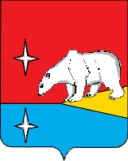 АДМИНИСТРАЦИЯ ГОРОДСКОГО ОКРУГА ЭГВЕКИНОТР А С П О Р Я Ж Е Н И ЕО предоставлении Кымылькут С.В. льготы по оплате за присмотр и уход за её детьми в МБДОУ «Детский сад «Алёнушка» п. Эгвекинота»Рассмотрев заявление Кымылькут С.В., проживающей по адресу: п. Эгвекинот, ул. Попова, д. 5, кв. 25, о предоставлении ей льготы по оплате за присмотр и уход за её детьми в Муниципальном бюджетном дошкольном образовательном учреждении «Детский сад «Алёнушка» п. Эгвекинота» от 4 марта 2024 года, в соответствии с частью 2 статьи 65 Федерального закона от 29 декабря 2012 г. № 273-ФЗ «Об образовании в Российской Федерации», Постановлением Администрации городского округа Эгвекинот от 27 марта 2018 г. № 115-па «О порядке снижения или освобождения от родительской платы за присмотр и уход за детьми в образовательных организациях городского округа Эгвекинот, реализующих основную общеобразовательную программу дошкольного образования», на основании представленных документов:1. Предоставить Кымылькут Светлане Викторовне, многодетной матери, льготу по оплате за присмотр и уход за её детьми, Кымылькут Мариной Викторовной, 8 сентября 2018 года рождения, Кымылькутом Сергеем Викторовичем, 10 ноября 2021 года рождения, в муниципальном бюджетном дошкольном образовательном учреждении «Детский сад «Алёнушка» п. Эгвекинота» в размере 50 (пятьдесят) процентов с 4 марта 2024 года по 31 декабря 2024 года.2. Настоящее распоряжение подлежит размещению на официальном сайте Администрации городского округа Эгвекинот в информационно-телекоммуникационной сети «Интернет».3. Настоящее распоряжение вступает в силу с момента его подписания.4. Контроль за исполнением настоящего распоряжения возложить на Управление социальной политики Администрации городского округа Эгвекинот (Лавренчук Г.С.).Глава Администрации		         Н.М. Зеленскаяот 12 марта 2024 г.                         № 98 - рап. Эгвекинот 